Komisarz wyborczy w  Krakowie IIIDelegatura Krajowego Biura Wyborczego w KrakowiePl. Na Stawach 3, 30-107 Krakówkrakow@kbw.gov.pl tel. 12 357 81 00ZGŁOSZENIE ZAMIARU GŁOSOWANIA KORESPONDENCYJNEGOW WYBORACH DO RAD GMIN, RAD POWIATÓW I SEJMIKÓW WOJEWÓDZTW ORAZ WÓJTÓW, BURMISTRZÓW I PREZYDENTÓW MIAST zarządzonych na dzień 7 kwietnia 2024 r.TAK     NIE     Proszę o dołączenie do pakietu wyborczego nakładek na karty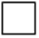 				do głosowania sporządzone w alfabecie Braille’a				(dotyczy wyłącznie wyborców niepełnosprawnych).TAK     NIE      Wyrażam zgodę na przekazanie danych kontaktowych do rejestru				 danych kontaktowych osób fizycznych, o którym mowa w art. 20h 			ustawy z dnia 17 lutego 2005 r. o informatyzacji działalności 			podmiotów realizujących zadania publiczne (Dz.U. z 2023 r. 			poz. 57, z późn.zm.)Do zgłoszenia dołączam kopię aktualnego orzeczenia właściwego organu orzekającego o ustaleniu stopnia niepełnosprawności (dotyczy wyłącznie wyborców niepełnosprawnych).……….…………………………...,dnia…………………………                               …….………………………………..                 (miejscowość)                                                     (data)                                                                                  (podpis wyborcy)____________________________________________*Podanie danych kontaktowych nie jest obowiązkowe, ale może przyspieszyć załatwienie sprawyNazwiskoImię (imiona)Numer PESELADRES, na który ma być wysłanypakiet wyborczyNumer telefonu do kontaktu*Adres e-maildo kontaktu*